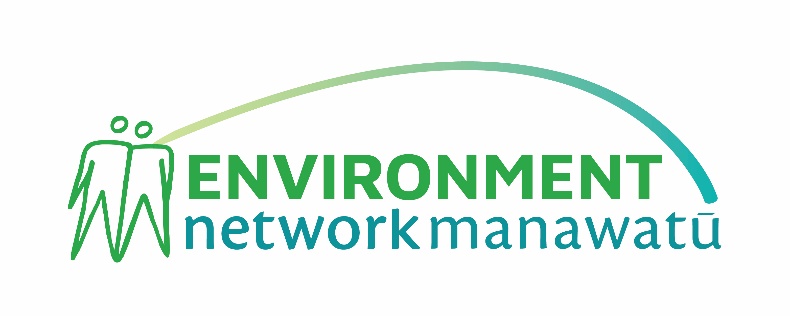 Volunteer Opportunities – Biodiversity and Water Quality focusedFor more information about projects and opportunities projects check out the ENM events calendar enm.org.nz/event, member group directory enm.org.nz/directory, and the Palmy Plastic Pollution Challenge enm.org.nz/about/palmy-plastic-challenge. Or fill out our volunteer interest form at enm.org.nz/get-involved/volunteer. Name Volunteer activityWhen?Contact/more info Ahimate Reserve (Awapuni)Planting, weeding, maintenanceFirst Sunday of month (except January), 9:30 - 11:00 am. Just show up on the dayahimatereservecommunity@gmail.com06 354 1765 (Heather)www.facebook.com/ahimatereserve Green Corridors (Summerhill)Planting, weeding, maintenance in Adderstone & Upper Pari Reserves and perhaps Upper Titoki Reserve.Send message via Facebook for details, or send email www.facebook.com/greencorridorsPN/green.corridors@pncc.govt.nz A Rocha Manawatu (Longburn)Growing native plants at nursery2nd & 4th Sunday of month, 1:30 - 3:30 pm.  Email if you would like to come along.manawatu@arocha.org Department of ConservationRegeneration, pest control.  Volunteer opportunities varyVariable.  Search at link for Manawatū opportunitieshttps://www.doc.govt.nz/get-involved/volunteer/search-volunteer-activities Edwards Pit Park (Roslyn)Planting, weeding, maintenance. Jobs can be found for all fitness levels!3rd Sunday of the month between 1.30 and 3.30pm.  Just show up on the daywww.facebook.com/pitpark.palmerstonnorthpitpark.palmerstonnorth@gmail.com Forest & Bird ManawatūForest & Bird runs a monthly public talk and supports a range of other groups’ biodiversity projects.  Tasks include Planting, weeding, pest control, education, advocacy.Monthly talk 7:30pm, second Tuesday of each month (except January) at the Palmerston North City LibrarySign up to mailing list herewww.naturesvoicemanawatu.org.nz/Email: Manawatu.Branch@forestandbird.org.nz Manawatu Estuary Trust (Foxton Beach)Working bees at nascent dune wetland to observe and keep out exotic weeds.Fortnightly on a Sunday morninginfo@metrust.org.nzwww.facebook.com/Manawatuestuary Manawatū River Source to Sea - Plastic Pollution ChallengeClean ups of streams and waterways, detailed surveying of stream sites for plastic and other litter, event supportActivities start again in February 2021.  Keep an eye on Facebook Page, or email to be added to the mailing listenm.org.nz/about/palmy-plastic-challenge www.facebook.com/PalmyPlasticChallenge/eventsppc@source2sea.org.nz Pest Free SummerhillHelp maintain trap lines in green belts and walkways Email or phone to find out moreleanne-r@xtra.co.nz027 548 7959 (Leanne)Rangiwahia Environmental Arts Centre TrustPlanting and maintenance of green corridors between three neighbouring 
Rangiwahia reservesEmail or phone to find out morerangienviroartscentre@gmail.com06 328 2823www.facebook.com/groups/320322803845 RECAP (Ashhurst & Pohangina)Planting and weeding of McCrae’s Bush and wetland.Predator TrappingEmail to find out moreinfo@recap.org.nzwww.facebook.com/ResilienceAshhurstPohangina Ruahine Whio Protection Trust (Northern and Central Ruahine Range)Walking trap lines to maintain stoat traps Email or phone to find out moreruahinewhioprotectors@gmail.com027 3341 8945 (Janet Wilson)www.rwp.org.nz Wildlife Foxton TrustWebsite developmentGrowing native plantsDaily tasks such as feeding lizards (only suitable for a Foxton local)Litter collection and surveyLitter collection is 3 monthly.  Timing varies or other tasks.  Email to find out moreinfo@wildlifefoxton.nzwww.facebook.com/wildlifefoxton Wildbase Recovery Community Trust (Esplanade)Visitor hosts, animal behaviour monitoring, food preparation for animals, pest control, and general upkeep and cleaning Fill out the volunteer form at this linkwildbaserecovery.co.nz/help-us/volunteer Pūkaha Mount Bruce National Wildlife Centre (Tararua)Email or phone to find out morevolunteer@pukaha.org.nzwww.facebook.com/PukahaNZ 06 375-8004